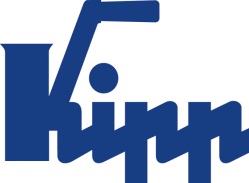 Press release 	Sulz am Neckar, Germany, December 2018For large quantitiesKIPP introduces pneumatic clamping elementsHEINRICH KIPP WERK has introduced a wide spectrum of new clamping elements into its range. These new products are characterised by a pneumatic operating principle and are suitable for use mainly in machining centres. Partial automation simplifies processes considerably.The pneumatic machinable collet1 consists of a pneumatic collet holder made from Q&T steel and a high strength aluminium alloy collet. After the collet holder is screwed onto fixture, the collet is mounted and can be actuated by applying compressed air to the open or close ports. Simple collet changes enable quick and easy clamping of various different workpieces with irregular contours. The pneumatic pull clamp2 grips and pulls down a draw bolt screwed into the workpiece. Clamping and releasing is carried out by a compressed air line applied to the specified port. Another compressed air port is used to blow the clamp out and clean the contact face. This port can also be used to ensure that there is no gap between the workpiece and contact face. These pneumatic pull clamps2 can be used as a zero-point clamping system.The distinguishing different features of the pneumatic hold-down clamps3, swing clamps4 and side clamps5 manner in which each clamps the workpiece. With the pneumatic hold-down clamps3 the workpieces are loaded and removed from the side and clamped from above. The pneumatic swing clamp4 can be pivoted aside to enable the workpiece to be easily mounted or removed from above. The pneumatic side clamp5 offers optimal accessibility. The workpiece is clamped on the sides leaving the top face free to be machined.Characters including spaces:Headline:	43 charactersPre-head:	20 charactersText:	1.611 charactersTotal:	1.674 charactersHEINRICH KIPP WERK KGStefanie Beck, MarketingHeubergstrasse 272172 Sulz am Neckar, GermanyTelephone: +49 7454 793-30Email: stefanie.beck@kipp.com Additional information and press photosSee www.kipp.com, Region: Germany, Category: News / Press areaPhotos	Image copyright: Released for licence-free and royalty-free publication in speciality media. Please cite the source and submit a reference. KIPP introduces pneumatic clamping elements 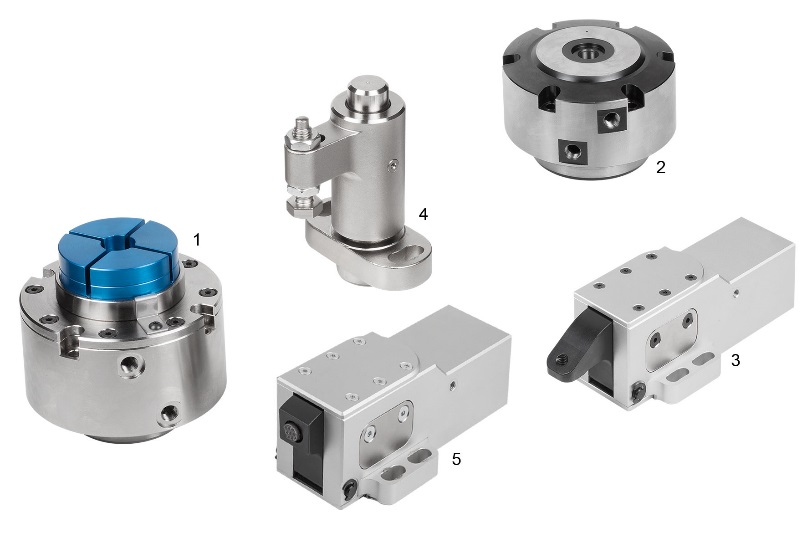 Image file: KIPP_Spannelemente_pneumatisch_2018.jpgK1392 Machinable collets,  pneumatic1 K1390 Pull clamps, pneumatic2 K1409 Hold-down clamps, pneumatic3K1388 Swing clamps,  pneumatic4 K1410 Side clamps, pneumatic5